Sprawozdanie cząstkowe z realizacji zadania Dostępni Samorządowcy – Podsumowanie Kadencji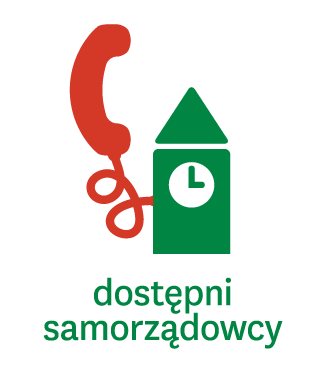 Akcja Masz Głos, Masz Wybór(do 30.06.2014)Nazwa organizacji / grupy: Stowarzyszenie Przyjaciół Słupska i RegionuMiejscowość i województwo: Słupsk, Województwo PomorskieZespół: ile osób zajmuje się realizacją zadania w Waszej gminie?  2 osobyKontakt do koordynatora lokalnego (mail, tel) Kamila Kazimierczyk,   kamila.kazimierczyk@gmail.com , 695 620 460Partnerstwo i współpraca z innymi podmiotami(instytucje, grupy – prosimy o podanie, jeśli takie partnerstwo istnieje) :Stowarzyszenie Rozwoju „Inspiracje” podjęło się w  roku 2014 działań w ramach akcji Masz Głos, Masz Wybór : Głosuj Świadomie oraz Lokalne Konsultacje. Część  działań planujemy przeprowadzić wspólnie, szczególnie  podsumowanie działań przed wyborami.  Możemy też liczyć na pomoc „ Inspiracji”  w działaniach informacyjnych np. dotyczących informowania mieszkańców o ankietach.Lokalny bezpłatny tygodnik miejski „ Teraz Słupsk” podjął się przybliżenia działania Dostępni samorządowcy – podsumowanie kadencji  mieszkańcom Słupska. Tematyka tygodnika dotyczy głównie społeczności i wydarzeń kulturalnych.  „Teraz Słupsk" to bezpłatny tygodnik miejski, który ukazuje się co czwartek od stycznia 2007 roku. Tygodnik wydawany jest w nakładzie 12 tysięcy egzemplarzy. „Teraz Słupsk" rozdawany jest w najbardziej ruchliwych miejscach Słupska.Kontakt z mieszkańcami i władzami. Prosimy o opisanie wszystkich działań, które podjęliście aby informować o zadaniu Dostępni Samorządowcy (np. spotkania z mieszkańcami, w których uczestniczyliście (w przypadku, organizowanych przez Państwa spotkań z mieszkańcami, prosimy o podanie daty spotkania, tematu spotkania,  kto był organizatorem, ilu było mieszkańców), przeprowadzone sondy i ankiety, spotkania z przedstawicielami władz, rozmowy telefoniczne, korespondencja e-mail, …).1.06.2014 r. Dzień Dziecka na sportowo – Stowarzyszenie zorganizowało dzień dziecka na Orliku. Imprezę odwiedziło około 1000 osób. W imprezę zaangażowanych było 10 osób ze stowarzyszenia – członkowie stowarzyszenia oraz wolontariusze. Dzień Dziecka zapoczątkował również działanie „Dostępni samorządowcy – podsumowanie kadencji” w Mieście Słupsk. Mieszkańcy odpowiadali na pytania sondażowe i dzielili się spostrzeżeniami na temat dostępności samorządowców.  Koordynator działania  rozmawiał podczas imprezy o akcji i  ogólnopolskim działaniu Masz Głos, Masz Wybór.11.06.2014 r. opublikowanie ankiety on-line dla mieszkańców odnośnie dostępności  samorządowców.  Ankieta dostępna jest pod adresem:http://moje-ankiety.pl/respond-66706.htmlAnkiety będą  dostępne latem w formie papierowej (wydruk) w różnych miejscach miasta, gdzie będą zbierane i następnie przekazywane do stowarzyszenia.12.06.2014 r.  przesłanie informacji o działaniu, ankietach do lokalnych mediów oraz do bazy NGO w Mieście Słupsk (ponad 100 adresów mailowych). Umieszczenie informacji o ankietach dla mieszkańców na stronie Stowarzyszenia Przyjaciół Słupska i Regionu  oraz na profilu Facebook.13.06.2014 r.  przesłanie do Radnych Miasta Słupsk ankiety o ich dostępności, o tym co można polepszyć. Maile zostały wysłane z opcją potwierdzenie odbioru. Niektóre maile okazały się „nieczynne”, ale radni podawali inne maile po kontakcie telefonicznym.13.06.2014 r. wywiad dla lokalnej telewizji KANAŁ 6, przekazanie informacji o akcji Masz Głos, Masz Wybór, przekazanie ankiet dla mieszkańców oraz wzoru ankiety dla radnych.13.06.2014 r. spotkanie z Wojciechem Szulcem dyrektorem Gabinetu Prezydenta Miasta Słupska, przedstawienie założeń akcji Masz Głos, Masz Wybór oraz zadania którego się podjęliśmy.   20.06.2014 r. wywiad dla lokalnego tygodnika „Teraz Słupsk”, rozmowa z redaktorką Katarzyną Sowińską o akcji Masz Głos, Masz Wybór i działaniu21.06.2014 r. Noc Kupały w Mieście Słupsk zorganizowana przez Stowarzyszenie Rozwoju Inspiracje.  Podczas imprezy zbierane były  ankiety oraz przeprowadzone zostały sondaże z mieszkańcami.   24.06.2014 r. spotkanie z Dyrektorem ds. Inwestycji w Urzędzie Miasta panem Bartoszem Gwóźdź-Sproketowskim, do którego zadań należ reprezentowanie Wydziału Rozwoju Miasta na sesjach i komisjach Rady  Miejskiej oraz na naradach. 25.06.2014 r. Ustawienie pudełek na ankiety w siedzibie Stowarzyszenia Przyjaciół Słupska i Regionu,  redakcji Teraz Słupsk, w Słupskim Centrum Organizacji Pozarządowych i Ekonomii Społecznej. Zapewniony został kontakt z osobami, które zawiadomią nas kiedy wydrukowane ankiety się skończą i będzie trzeba je uzupełnić.26.06.2014 r. ukazał się artykuł o działaniu Dostępni Samorządowcy na łamach bezpłatnego tygodnika „Teraz Słupsk”. Nastąpił odzew  ze strony radnych po ukazaniu się publikacji, kolejnych 2 radnych wypełniło ankiety, które do nich skierowaliśmy. 26.06.2014 r rozmowa z Pełnomocnikiem Prezydenta Miasta Słupsk ds. Organizacji Pozarządowych o akcji. Zbieranie materiały do raportu podsumowującego kadencję Czy Wasza grupa wybrała i opracowała narzędzie, poprzez które będzie zbierać podsumowanie? Jakie tematy/obszary z Katalogu pytań dla mieszkańców i samorządowców planujecie poruszyć?Grupa wybrała następujące narzędzia :-sondaż z mieszkańcami-ankieta dla mieszkańców on-line i wersja papierowa-ankieta dla radnych-pytania do radnychJesteśmy w trakcie zbierania opinii poprzez rozmowy, sondaże, ankiety i przeprowadzając analizę danych dostępnych w internecie. Planujemy sprawdzić aktywność radnych na komisjach, podkomisjach, „przepytać” dziennikarzy jak postrzegają aktywność poszczególnych  radnych w mieście.W ramach pytań do mieszkańców zadajemy pytania z obszarów:-kontakt z samorządowcami- dyżury- spotkania- strona internetowa- Rada Miasta-newsletter- pytania podsumowująceW ramach pytań do samorządowców skoncentrowaliśmy się na obszarach:-kontakt z samorządowcami-dyżury-spotkania-Rada Miasta-pytania podsumowująceInne działania. Czy podejmowaliście inne działania związane ze świadomym głosowaniem lub prowadziliście kampanię profrekwencyjną (np. przed wyborami do Parlamentu Europejskiego)? Opiszcie je krótko.Stowarzyszenie Przyjaciół Słupska i Regionu zachęcało obywateli do udziału w wyborach do Parlamentu Europejskiego. Plakaty akcji zostały rozwieszone w Słupsku oraz w Lęborku w zaprzyjaźnionych stowarzyszeniach.Stowarzyszenie Przyjaciół Słupska i Regionu uzyskało dofinansowanie w ramach FIO 2014 na projekt „Pozytywni i Aktywni”  obejmujący badanie opinii społecznej w Mieście Słupsk, konferencje- spotkania dotyczące tematów obywatelskich oraz serwis internetowy z szeregiem artykułów dotyczących spraw mieszkańców, samorządu, ułatwiający dostęp do informacji publicznej, informacji o inicjatywach organizacji pozarządowych i pożytku publicznego. Projekt realizujemy w obszarze Aktywni obywatele, działanie -Zwiększenie wpływu obywateli na polityki publiczne. Zadanie jest jednoroczne.Zadanie publiczne, którego podjęliśmy się w ramach projektu ma zachęcić obywateli do uczestniczenia w życiu publicznym, oraz zwiększyć ich zaangażowanie w lokalne sprawy oraz wybory. Wyniki badania oraz wnioski z konferencji chcemy przedstawić jeszcze przed wyborami, żeby przedstawić władzy rekomendacje. Uzupełnieniem projektu jest akcja Masz Głos - Masz Wybór, działanie Dostępni Samorządowcy- podsumowanie kadencji  do którego przystąpiliśmy w tym roku.Dalsze działania – Wasze pomysły i plany.Czy planujecie spotkać się z mieszkańcami Waszej gminy i włączyć ich w zbieranie materiału podsumowującego kadencję? Jeśli tak, to kiedy? W jakiej formie? Czy udało Wam się nawiązać współpracę z przedstawicielami lokalnych mediów tradycyjnych i internetowych? Jakie macie pomysły na rozpowszechnianie informacji o podsumowaniu kadencji wśród mieszkańców? Z jakich form planujecie skorzystać? (np. organizacja debaty, internet, lokalne media, itp.)Ankiety od mieszkańców będziemy zbierać osobiście oraz poprzez ankietę on-line do połowy września 2014 r.  Z mieszkańcami chcemy spotykać się w szkołach, na piknikach, na konferencjach organizowanych w Mieście Słupsk, tzn. przy nadarzających się okazjach.Tygodnik lokalny „ Teraz Słupsk” będzie przekazywał informacje o postępach akcji i informował mieszkańców o jej wynikach.  Jeśli radni nie odpowiedzą na nasze ankiety postaramy spotkać się z nimi osobiście.  Z radnymi planujemy spotykać się osobiście oraz zapraszać ich na wydarzenia ( m.in. konferencje, spotkania, imprezy) które będziemy organizować lub współorganizować.W listopadzie planujemy zorganizować debatę. Zaproszone zostaną lokalne media, mieszkańcy oraz przedstawiciele Słupskich NGO.W grudniu przedstawimy nowej władzy rekomendacje z przeprowadzonego działania. Inne informacje, które chcielibyście dołączyć do sprawozdania.